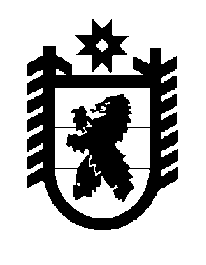 Российская ФедерацияРеспублика КарелияАДМИНИСТРАЦИЯКривопорожского сельского поселенияПОСТАНОВЛЕНИЕ 19 апреля   2023 г.                                                                                                               № 11О Порядке обеспечения связи и оповещения населения о пожаре Руководствуясь статьей 63 Федерального закона от 22.07.2008 N 123-ФЗ "Технический регламент о требованиях пожарной безопасности", в целях оповещения населения и пожарных подразделений  о пожаре в границах  Кривопорожского сельского поселения, Администрация Кривопорожского сельского поселения ПОСТАНОВЛЯЕТ:1. Утвердить прилагаемый Порядок своевременного оповещения населения и пожарных подразделений Кривопорожского сельского поселения  о пожаре (далее - Порядок оповещения) (приложение 1).  2. Руководителям организаций, предприятий и учреждений, расположенных на территории Кривопорожского сельского поселения, обеспечить оповещение и информирование населения на подведомственной территории в соответствии с прилагаемым Порядком обеспечения связи и оповещения населения о пожаре  на территории Кривопорожского сельского поселения.3. Данное постановление вступает в силу с момента его официального опубликования (обнародования).4. Контроль за исполнением настоящего постановления оставляю за собой.Глава Кривопорожского сельского поселения:                                                                                    Е.М. СеменоваУТВЕРЖДЕНпостановлением администрацииКривопорожского сельского поселенияот 19.04.2023 № 11(Приложение 1)ПОРЯДОКобеспечения связи и оповещения населения о пожарена территории Кривопорожского сельского поселения1. Общие положения1.1. Настоящий Порядок разработан в соответствии с Федеральным законом «Технический регламент о требованиях пожарной безопасности» от 22.07.2008 №123-ФЗ.1.2. Настоящий Порядок определяет организацию, задачи и механизмы реализации мероприятий по оповещению и информированию населения сельского поселения об опасности при возникновении пожаров.                                                           2. Организация и задачи оповещения2.1. Оповещение является одним из важнейших мероприятий, обеспечивающих доведение до организаций и населения сигналов (распоряжений) и информации о пожарах.2.2. Основной задачей оповещения является обеспечение своевременного доведения до организаций и населения сигналов и информации о пожарах.                                                           3. Сигналы оповещения3.1. Оповещение населения о пожаре, о принятии мер по тушению до прибытия пожарных подразделений Государственной противопожарной службы проводят органы, ответственные за обеспечение первичных мер пожарной безопасности на основании соответствующих сигналов, получаемых от вышестоящих органов управления, данных разведки, прогнозирования и информации из соседних районов, сельских и городских поселений.3.2. Сигнал оповещения – это условный сигнал, передаваемый в системе оповещения и являющийся командой для проведения определенных мероприятий органами, осуществляющими управление тушения пожаров, а также населением.3.3. В Кривопорожском сельском поселении установлен следующий сигнал оповещения населения о пожаре:Сигнал «Пожар» подается с возникновением пожара в лесном массиве и непосредственной близости к населенному пункту, а также непосредственно в населенном пункте, и означает, что имеется угроза возможности переброса огня при лесных и торфяных пожарах, а также распространение огня на ближайшие здания и сооружения.До населения этот сигнал доводится в течение 2-3 минут, при помощи:-  электромегафонов и других вспомогательных технических средств связи и оповещения (в том числе при помощи сирены, колоколов, рынд).- при помощи  стационарной  и мобильной телефонной связи.До подразделений государственной противопожарной службы сигнал передается по сети стационарной  и мобильной телефонной связи или нарочным.4. Порядок оповещения и информирования руководящего состава4.1. Доведение сигналов (распоряжений) о пожаре и начале эвакуации до руководящего состава проводится оперативными дежурными организаций по существующей системе оповещения и всем имеющимся каналам связи установленным порядком.4.2. Организации подтверждают поучение сигналов (распоряжений) и доводят их до своего руководящего состава и подчиненных подразделений.4.3. С получением сигнала «Пожар» решение на передачу текстов сообщений для проживающего на территории Кривопорожского сельского поселения населения может принять глава   сельского поселения.4.4. При обнаружении пожара на территории объекта (организации) в Кривопорожском сельском поселении руководитель объекта самостоятельно подает соответствующие сигналы оповещения и докладывает об этом главе  сельского поселения.5. Порядок оповещения и информирования населения5.1. Оповещение населения о пожарной опасности осуществляется с помощью:- при помощи технических средств связи и оповещения (в том числе при помощи сирены, колоколов, рынд).- группами оповещения Кривопорожского сельского поселения (специалистами администрации, членами ДПД, старостами населенных пунктов) – пешим порядком и на транспортных средствах с использованием громкоговорителей.5.2. В целях обеспечения своевременного и надежного оповещения населения и доведения до него информации об обстановке и его действиях в сложившихся условиях, установлен следующий порядок оповещения.Основным способом оповещения населения об опасностях, возникающих при пожарах, считается передача речевой информации с использованием телефонной сотовой связи.Оповещение о начале эвакуации населения организуется по месту работы, учебы и жительства руководителями организаций.Ответственность за организацию и осуществление своевременного оповещения и информирования населения возлагается на главу и специалистов администрации Кривопорожского сельского поселения.